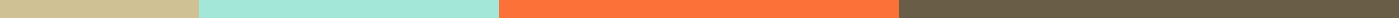 Sample Recommendation Letter for EmployeeDear Hiring Manager,I am pleased to recommend [Employee Name] for the position at your company. During their tenure with us at [Your Company Name], [Employee Name] has shown remarkable professionalism and dedication to their role as [Employee’s Role].Key Contributions:[Employee Name] played a critical role in [Describe a significant contribution or project], significantly enhancing our [mention the specific outcome, e.g., "customer satisfaction scores"].Their innovative approach to [Describe a particular challenge they addressed] resulted in [Briefly describe the impact of their solution].Skills and Qualities:[Employee Name] possesses a deep understanding of [mention relevant skills or areas of expertise] and has consistently applied this knowledge to achieve solid results.Their exceptional interpersonal and communication skills have made them a highly respected member of our team.Endorsement:[Employee Name] is a reliable, dedicated, and talented professional who will make a valuable addition to any team. I highly recommend them without reservation.Yours sincerely,[Your Name]
[Your Title]
[Your Contact Information]